Hart County Board of Assessors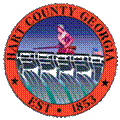 P.O. Box 810194 Cade StreetHartwell, GA  30643(706) 376-3997Board Members:  Jerry Hanneken, ChairmanBill Myers, Vice chairmanDavid ThompsonJames FaulknerFran UtegThe Hart County Board of Assessors met Tuesday, August 15th, 2017 for a regularly scheduled meeting at the Hart County Appraisal Department. Those in attendance were Board of Assessor members Jerry Hanneken, Chairman, Bill Myers, James Faulkner and Fran Uteg. Wayne Patrick, Chief Appraiser, Shane Hix and Nikki Graham were present for the office staff. Michael Isom, from the Hartwell Sun, and Bill Fogerty from the POA, were also in attendance. Nikki Graham took minutes for the meeting.Mr. David Thompson was absent from the meeting for medical reasons.Mr. Hanneken called the meeting to order at 9:00 a.m.Mr. Myers opened the meeting with a prayer.Mr. Hanneken requested a motion to accept the minutes of the July 18th, 2017 meeting.  Motion was made by Mr. Myers.  Mr. Faulkner seconded, and the motion passed 4-0.Mr. Hanneken requested a motion to accept the minutes of the August 8th, 2017 meeting.  Motion was made by Mr. Uteg.  Mr. Myers seconded, and the motion passed 4-0.Mr. Hanneken requested a motion to approve and amend the agenda to include an executive session on personnel and litigation.  Motion was made by Mr. Uteg.  Mr. Myers seconded, and the motion passed 4-0.Mr. Hix presented 2 automobile appeals to the Board for consideration. Mr. Hix suggested a retail value and presented information to the Board. Motion was made by Mr. Uteg to accept the staff’s recommendation. Mr. Myers seconded, and motion passed 4-0.  Wayne Patrick, Chief Appraiser, reported to the board that for the 2017 appeal period there were 371 total appeals filed, 135 being forwarded to the BOE, 20 that have been sent 30 day notices, 149 active and 69 that are resolved. Mr. Patrick reported that Kelly Fay has been working on 30 day delinquent mobile home letters and he will inform the board as soon as these have been mailed out.Mr. Patrick reported to the board after the work session meeting on August 8th, he has decided to continue to value docks how the office is currently doing it.  Mr. Patrick’s monthly report is attached to these minutes.  In the Assessor’s reports Mr. Faulkner had a few questions, one pertaining to the 2018 Budget.  Mr. Patrick stated that he could request a copy from Terrell Partain, as he has not received anything to share at this time.  Fran Uteg spoke and updated the board on the Tiny Houses on Wheels after his conversation with the county attorney, Walter Gordon, and Tax Commissioner, Burl Pierce.  Mr. Gordon stated that at this time they should be treated like campers, industrial buildings, trailers etc… Mr. Patrick stated they would be viewed and valued on a case by case basis. Mr. Walter Gordon, County Attorney, entered the meeting at 9:55.For the old business Mr. Hanneken requested a motion to approve to add the Desirability/Land Influence Factors, Accessibility/Transition definitions and the Hart County Appraisal Department organizational chart to the PPM.  Motion was made by Mr. Myers.  Mr. Uteg seconded, and the motion passed 4-0.There being no public comment, or new business, Mr. Hanneken requested a motion to adjourn the meeting at 10:29 and enter executive session to discuss a personnel issue and litigation.  Motion was made by Mr. Uteg.  Mr. Myers seconded, and the motion passed 4-0.Executive Session minutes were taken by Mr. Hanneken and were signed.There being no further business, Mr. Myers made a motion to adjourn the meeting. Mr. Faulkner seconded, and the motion passed 4-0.The meeting adjourned at 11:39 a.m.Jerry Hanneken, Chairman		Bill Myers, Vice ChairmanDavid Thompson				James FaulknerFran Uteg* Documents are attached to the original minutes in the Tax Assessors Office.